Об утверждении Административных   регламентов предоставления муниципальных услуг, предоставляемых Управлением муниципальным имуществом и земельными ресурсами Администрации муниципального образования «Воткинский район»	В целях приведения в соответствие с Федеральным законом от 27.07.2010 № 210-ФЗ «Об организации предоставления государственных и муниципальных услуг», типового перечня услуг, утвержденного протоколом заседания Республиканской комиссии по повышению качества и доступности предоставления государственных и муниципальных услуг в Удмуртской Республике от 20.12.2018 г. № 1, в соответствии с распоряжением Администрации муниципального образования «Воткинский район от 31.01.2019 № 40 
«Об утверждении Перечней муниципальных услуг», руководствуясь Уставом муниципального образования «Воткинский район»,	Администрация муниципального образования «Воткинский район» ПОСТАНОВЛЯЕТ:	1. Утвердить административные регламенты предоставления муниципальных услуг:	- Предоставление информации из реестра объектов муниципальной собственности муниципального образования (предоставление информации из реестра муниципального имущества муниципального образования) (Приложение № 1);	- Предоставление информации об объектах недвижимого имущества, находящихся в муниципальной собственности, которые могут быть переданы в аренду (Приложение № 2).	2. Настоящее Постановление  и утвержденные им административные регламенты подлежат размещению на официальном сайте муниципального образования «Воткинский район», в Вестнике правовых актов муниципального образования «Воткинский район» и Федеральном реестре государственных и муниципальных услуг.	3. Признать утратившими силу Административные регламенты, утвержденные Постановлением Администрации муниципального образования «Воткинский район» 
от 13.08.2012 года № 1383 «Об утверждении Административных регламентов предоставления муниципальных услуг, предоставляемых Управлением муниципальным имуществом и земельными ресурсами Администрации муниципального образования «Воткинский район»:	- Предоставление информации из реестра объектов муниципальной собственности муниципального образования (предоставление информации из реестра муниципального имущества муниципального образования);	- Предоставление информации об объектах недвижимого имущества, находящихся в муниципальной собственности, которые могут быть переданы в аренду.	4. Контроль за исполнением настоящего постановления возложить на начальника Управления муниципальным имуществом и земельными ресурсами Администрации муниципального образования «Воткинский район» Мустафаеву Татьяну Александровну.и.о. Главы муниципального образования «Воткинский район»		   						          И.С.Забоев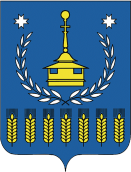 «ВоткА ЁРОС» МУНИЦИПАЛ КЫЛДЫТЭТЛЭН АдминистрациезАДМИНИСТРАЦИЯ  МУНИЦИПАЛЬНОГО ОБРАЗОВАНИЯ «ВОТКИНСКИЙ РАЙОН»ПОСТАНОВЛЕНИЕ18 июня 2019  года                                                                                                                  № 609г. Воткинск